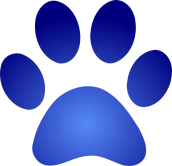 Wednesday, May 9, 20186:30pmRyan School LibraryAgendaWelcome & IntroductionsApprove March 2018 Meeting MinutesFinancial ReportPrincipal’s Report/ Courtyard Project UpdateVote Officers for School Year 2018/2019Vote Update PAC BylawsCommittee Updates/Upcoming EventsDine-Out Night UpdateLandscaping UpdateSpinners Game Update	Box Tops Contest Update	Stop & Shop Update Arts and Enrichment UpdateCareer Day Update Book Fair Update Ice Cream Social UpdateFlower Day and Staff Appreciation Luncheon Update Old and New BusinessQuestions/Comments